                                                                            Интегрированное занятие (подг. гр).Образовательные области ( Художественная литература, музыка, художественное творчество).Задачи:- через синтез искусств (музыку, поэзию, живопись) прививать любовь к классическому культурному наследию; - развивать цветовое восприятие, наблюдательность, зрительную и слуховую память;- видение художественного образа в единстве его содержания и средств выразительности  - рисунка, колорита, композиции;- вызывать эмоциональное, радостное отношение к художественному изображению осенней природы;- подводить к видению того, что с помощью желтых цветов сочетаний художник передает радостное, приподнятое, взволнованное настроение, которое вызвала природа;- побуждать ребенка как художника видеть и рассказывать по – своему, передавая чувства;- умение выполнять общую работу, развивать творчество, воображение (самостоятельно составлять общую картину);- совершенствовать способы рисования и вырезания округлых форм.Предварительная работа:- рисование и аппликация грозди рябины;- слушание музыки, разучивание песен, танцев, рассматривание картин про осень.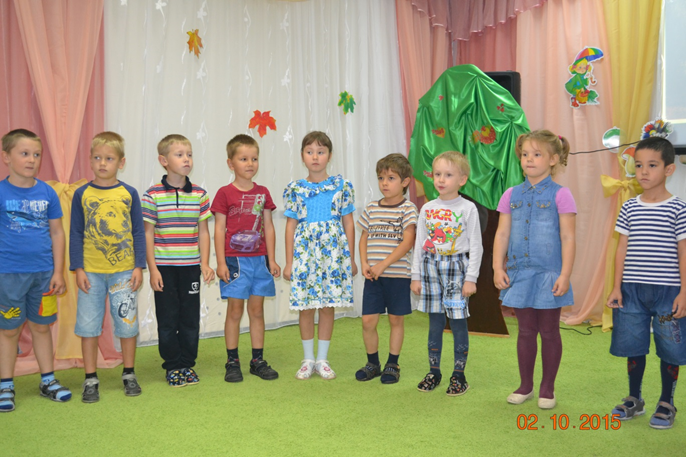 Звучит спокойная музыка, на экране слайды осени. В зал входят дети, здороваются, садятся на места.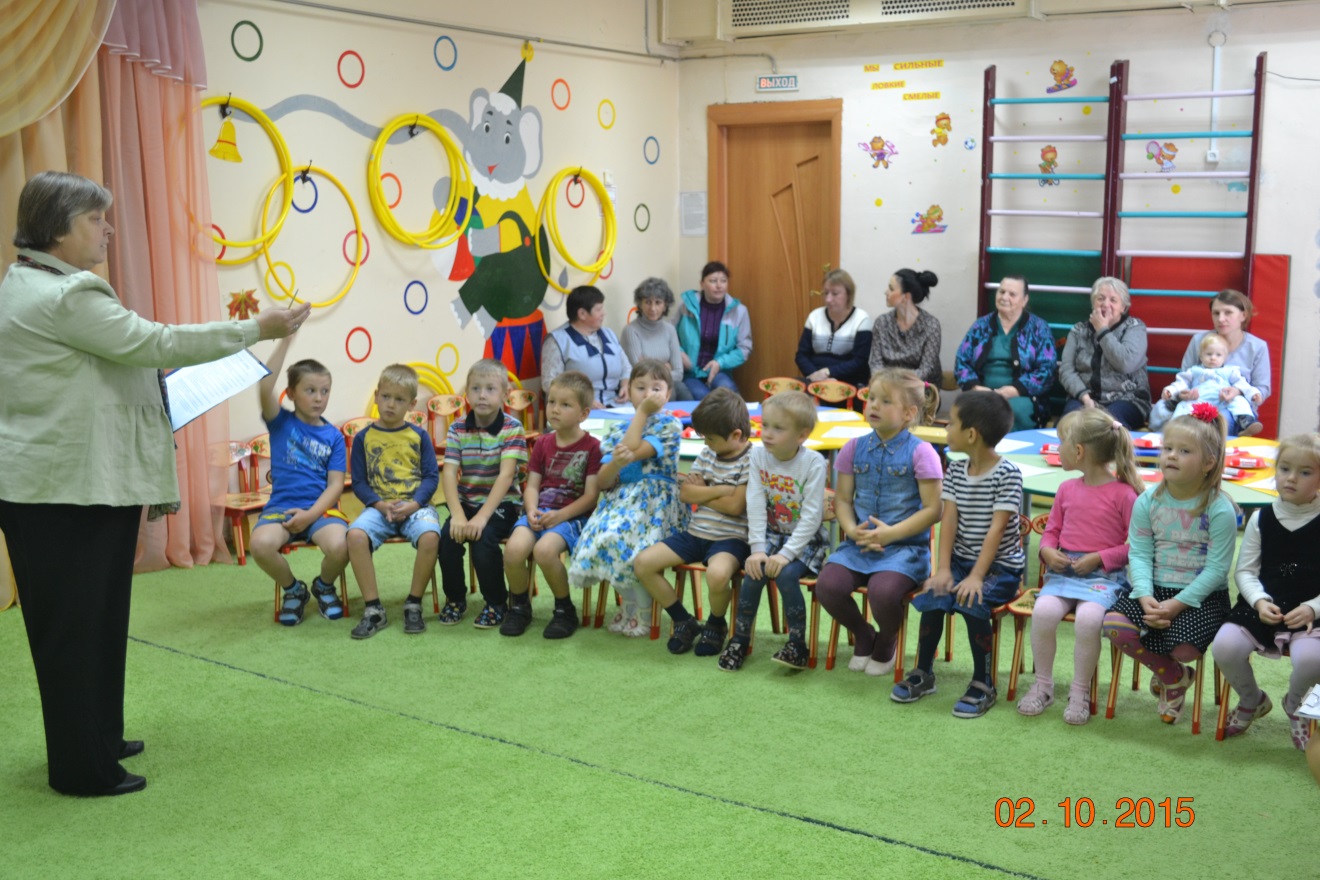 Художник: Здравствуйте, ребята! Я очень рад, что вы пришли ко мне в художественную мастерскую. Я художник. А кто такой художник вы знаете?(дети отвечают).Сегодня я приглашаю вас побывать в осеннем царстве музыки и красок. Если посмотреть вокруг, то мы увидим и услышим, как входят музыка и краски в каждый дом в удивительном наряде, в разноцветном, расписном!                   Синюю краску осень взяла –                   И расплескалась небес синева.                   Желтою краской вокруг повела –                   И золотая метель замела.                   Красными сделала гроздья рябин,                   Листья в лесу у тонких осин.                   Всем подарила ты яркий наряд:                   В шапочках пестрых грибочки стоят,                   Яблок румяных и сочных не счесть.                   Как много красок у осени есть!          Так  красиво рассказал нам про осень поэт. Чем удивить, что показатьРебятам веселым нашим?              Может, мы просто песенку споем,Потом все вместе спляшем?   Исп. песня  «Осенняя песенка муз. и сл. Л. Самохваловой , сб. Муз.рук.                июль – август 2012г, стр. 60».(солнце прячется…)Художник: Как красиво у нас получилось. Мне показалось, что я вижу раннюю, золотую осень. У меня есть картины, где изображена осень. Посмотрите и покажите картины, где изображена ранняя осень. Репродукции картин: «Осень. Солнечные день.» И. Левитан; «Просека» И Шишкин; «Осень в Абрамцево» В. Поленов; «Осень» Ф. Васильев.                               Входит грустная Рябинка с корзинкой.Рябинка: Добрый день, я Рябинка. Художник: Добрый день, Рябинка. Почему ты такая грустная? Что случилось?Рябинка: Злым ветром сбросило с дерева все листья и ягоды. А нам надо стоять, гроздья рябиновые держать. Зимой – птиц кормить да глаз ребячий веселить. Художник: А ты не печалься. То, что у тебя ягод  нет,  да злой ветер тебя оголил, не беда. Это дело поправимое. Правда, ребята? Поможем рябинке, сделаем ей грозди рябины , сделаем ее счастливой и веселой.Детей приглашают за столы, дают им задание. Дети работают под музыку Чайковского «Сладкая греза» и Рахманинова «Элегия»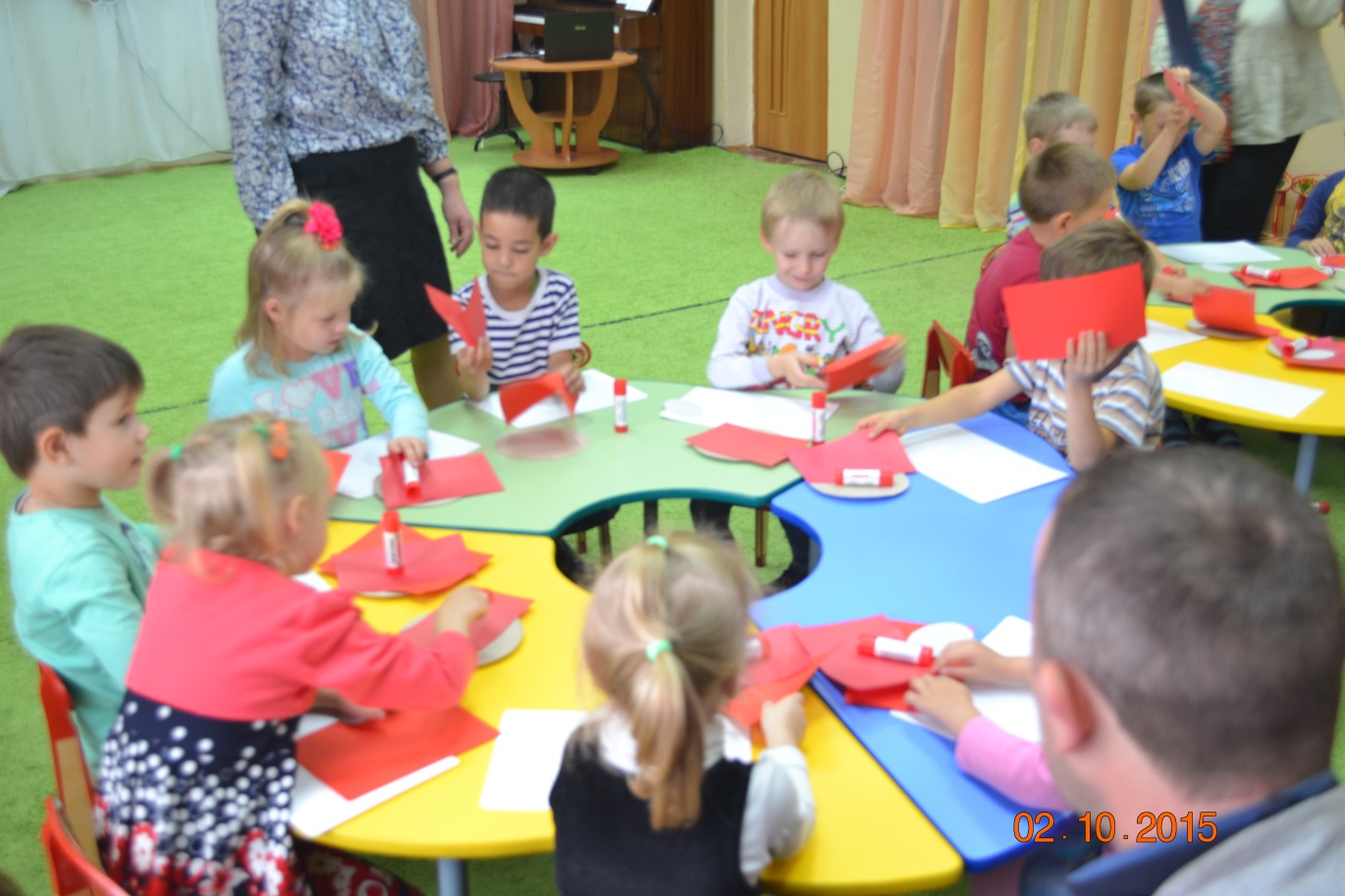 Художник: Пусть музыка звучит,                     Чтоб спорилась работа,                     И веночек был красив,                     А рябина веселила глаз                     Да радовала нас.Вспомнить форму грозди рябины – овал. Предложить детям сделать аппликацию. По окончании работы  дети дарят рябинке свои поделки. Художник: Посмотрите, наша рябинка сразу повеселела. Осень – самое выразительное время года: какое разноцветье красок! Такую осень в народе называют золотая осень. Посмотрите на картину и скажите, как  называется эта картина.     На экране репродукция картины «Рябинка» И ГрабаряПравильно. Расскажите нашей рябинке стихи.- Осень. Обсыпается весь наш бедный сад.  Листья пожелтелые по ветру летят;  Лишь вдали красуются там, на дне долин,  Кисти ярко – красные вянущих рябин.  (А.К. Толстой).- Золотяся между сосен,  Клены желтые стоят…  Что за чудный им наряд  Подарила осень!  Как украсила рябины,  Бросив щедрою рукой     Меж узорчатой листвой     Яркие рубины!...     (Г.Галина)Рябинка: Я, красная рябина, выйду  погулять,                 Позову подружек танцевать.                 Станут здесь ребятушки хоровод водить,                 Не забудут всех они на танец пригласить.Исп. хоровод «Вокруг рябинушки» муз. и сл. Л. Веселовой , сб. Муз.рук. №4 2010г, стр 57.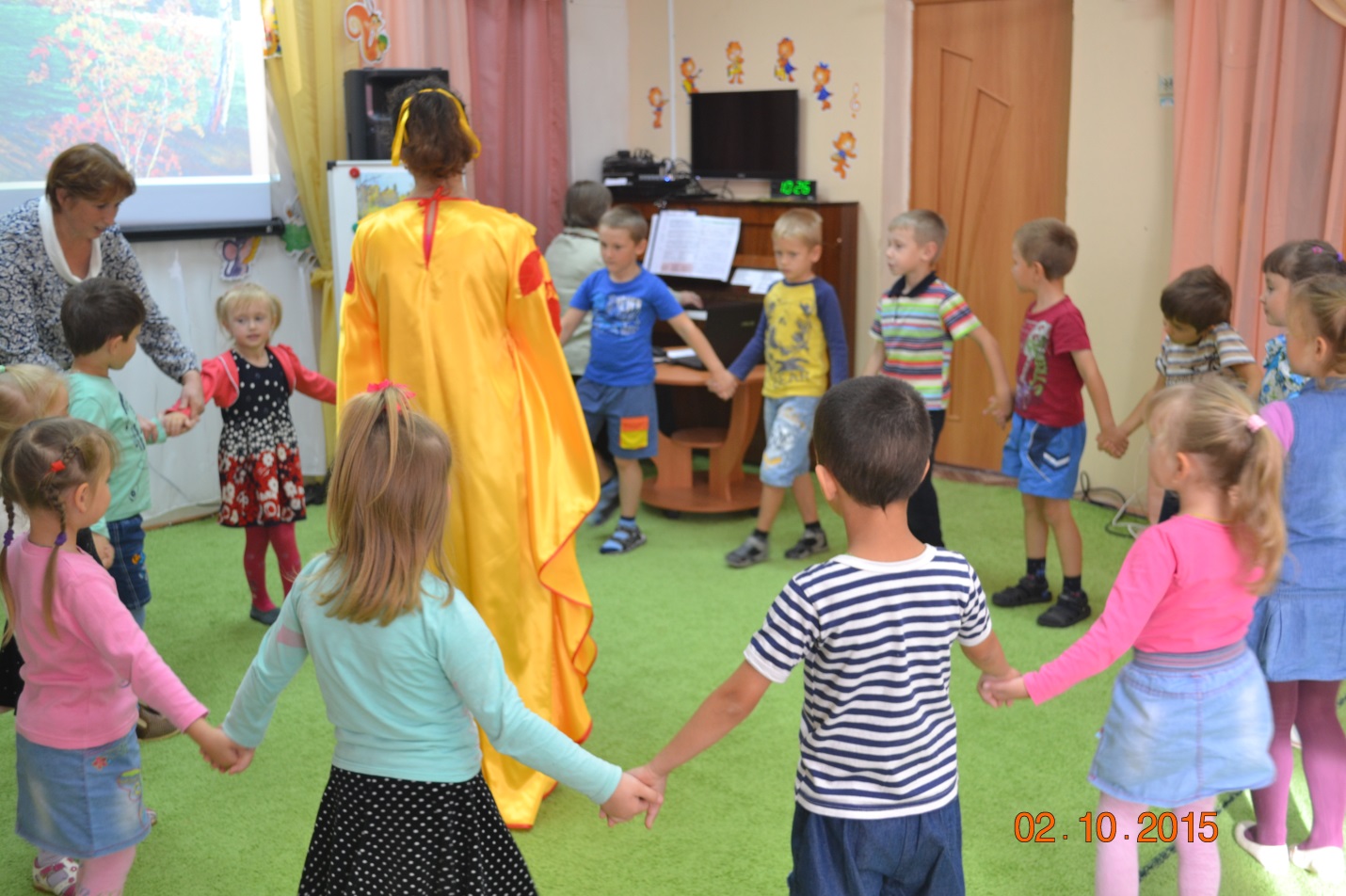 Художник: Друзья! Мы открываем с вами двери в новый мир, мир звуков, красок и чувств! Только тогда вы станете взрослыми, когда научитесь видеть вокруг себя разноцветный, пестрый, многозвучный мир. Посмотрите, как хорош мир, в котором вы живете! Рябинка: А мне пора прощаться. Спасибо за помощь.                 Вы не скучайте,                 А в парк приходите.                 Полянку с рябинками                 Там отыщите.А я вам дарю свой полезный, вкусный, немного с горчинкой  сок. Пейте и будьте здоровы. До свидания.        Уходят.